7.5,7.6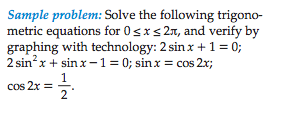 For all problems below, solve for x between 0 and 22sinx = -1sinx = -1/2There should be two answers…. Check that they are reasonable given the graph of  f(x) = 2sinx  + 1 below.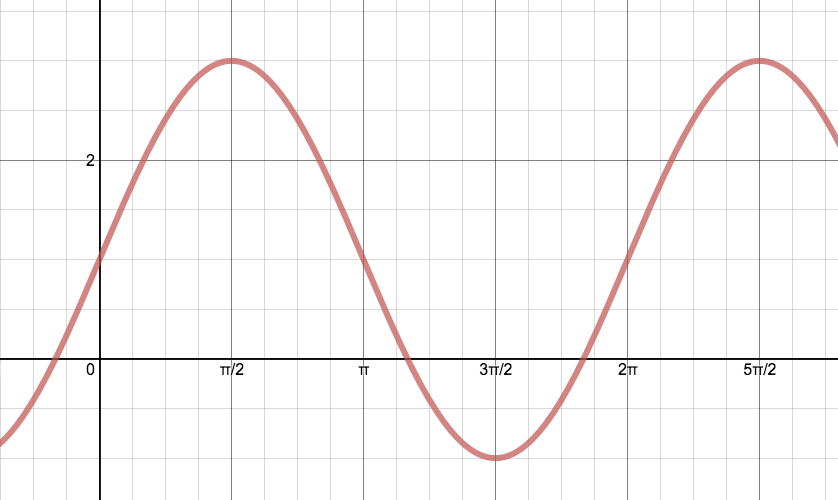 Use Quadratic Formula to solve for y:   NOW REMEMBER THAT  and solve for x.			There should be 4 answers….Make the arguments the same…Then move everything to one side to make it a quadratic equation that equals 0 so that you can use quadratic formula as you did in the question above.As you can see by the graph there should be 3 answers between 0 and 2pi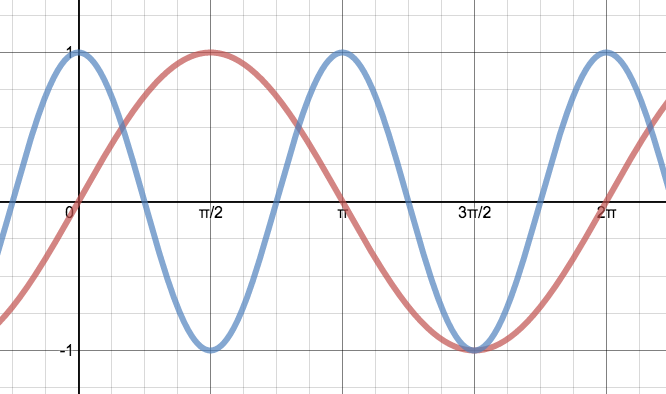 Hint: Let There should be 2 answers for and then sub back in the  so that you can solve for .  You might need to add the period to find all the values of x between 0 and 2pi.  As you can see from the graph there should be 4 answers.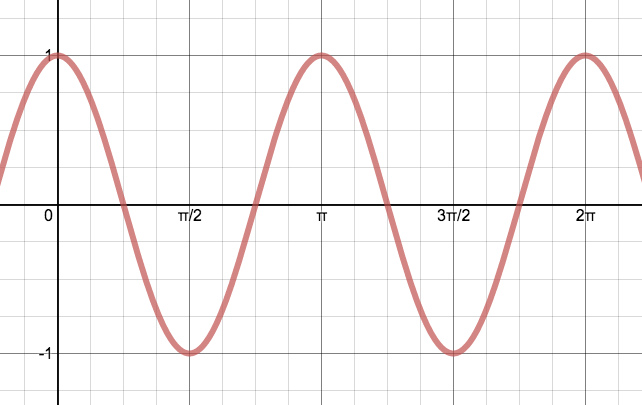 Now you try…SOLUTIONS: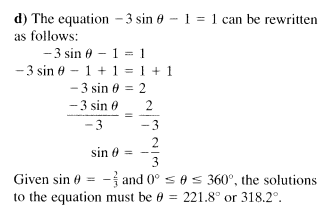 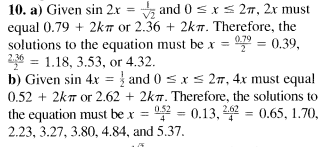 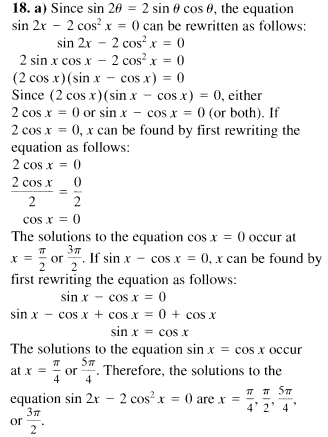 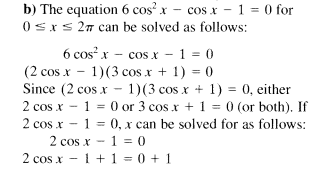 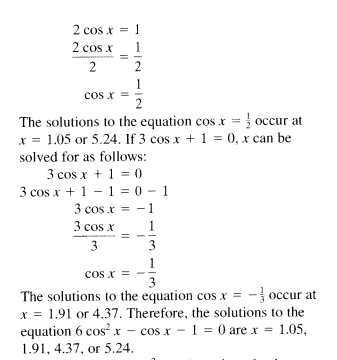 